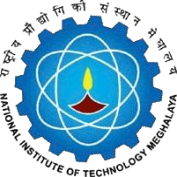 National Institute of Technology MeghalayaAn Institute of National ImportanceNational Institute of Technology MeghalayaAn Institute of National ImportanceNational Institute of Technology MeghalayaAn Institute of National ImportanceNational Institute of Technology MeghalayaAn Institute of National ImportanceNational Institute of Technology MeghalayaAn Institute of National ImportanceNational Institute of Technology MeghalayaAn Institute of National ImportanceNational Institute of Technology MeghalayaAn Institute of National ImportanceNational Institute of Technology MeghalayaAn Institute of National ImportanceNational Institute of Technology MeghalayaAn Institute of National ImportanceNational Institute of Technology MeghalayaAn Institute of National ImportanceCURRICULUMCURRICULUMCURRICULUMProgrammeProgrammeProgrammeMaster of Technology Master of Technology Master of Technology Master of Technology Master of Technology Year of RegulationYear of RegulationYear of RegulationYear of RegulationYear of Regulation         2018-19         2018-19         2018-19DepartmentDepartmentDepartmentCivil EngineeringCivil EngineeringCivil EngineeringCivil EngineeringCivil EngineeringSemesterSemesterSemesterSemesterSemesterIIICourse CodeCourse CodeCourse NameCourse NamePre-requisitePre-requisiteCredit StructureCredit StructureCredit StructureCredit StructureMarks DistributionMarks DistributionMarks DistributionMarks DistributionMarks DistributionMarks DistributionCourse CodeCourse CodeCourse NameCourse NamePre-requisitePre-requisiteLTPCINTINTMIDENDENDTotalCE 515CE 515Physico Chemical Processes in Environmental EngineeringPhysico Chemical Processes in Environmental EngineeringNILNIL3003505050100100200Course ObjectivesCourse ObjectivesTo understand various terms used in wastewater treatmentTo understand basics of wastewater treatment.To acquaint with different steps involved in primary treatment of wastewater. To expose the students to understand the characteristics of water and its measurement.To understand the design of basic components of water supply linesTo depict the information on water treatment processes and its designTo understand various terms used in wastewater treatmentTo understand basics of wastewater treatment.To acquaint with different steps involved in primary treatment of wastewater. To expose the students to understand the characteristics of water and its measurement.To understand the design of basic components of water supply linesTo depict the information on water treatment processes and its designTo understand various terms used in wastewater treatmentTo understand basics of wastewater treatment.To acquaint with different steps involved in primary treatment of wastewater. To expose the students to understand the characteristics of water and its measurement.To understand the design of basic components of water supply linesTo depict the information on water treatment processes and its designCourse OutcomesCourse OutcomesCO1Able to understand the principles and operation of water treatment systems and get concept of a unit operation and a unit processAble to understand the principles and operation of water treatment systems and get concept of a unit operation and a unit processAble to understand the principles and operation of water treatment systems and get concept of a unit operation and a unit processAble to understand the principles and operation of water treatment systems and get concept of a unit operation and a unit processAble to understand the principles and operation of water treatment systems and get concept of a unit operation and a unit processAble to understand the principles and operation of water treatment systems and get concept of a unit operation and a unit processAble to understand the principles and operation of water treatment systems and get concept of a unit operation and a unit processAble to understand the principles and operation of water treatment systems and get concept of a unit operation and a unit processCourse ObjectivesCourse ObjectivesTo understand various terms used in wastewater treatmentTo understand basics of wastewater treatment.To acquaint with different steps involved in primary treatment of wastewater. To expose the students to understand the characteristics of water and its measurement.To understand the design of basic components of water supply linesTo depict the information on water treatment processes and its designTo understand various terms used in wastewater treatmentTo understand basics of wastewater treatment.To acquaint with different steps involved in primary treatment of wastewater. To expose the students to understand the characteristics of water and its measurement.To understand the design of basic components of water supply linesTo depict the information on water treatment processes and its designTo understand various terms used in wastewater treatmentTo understand basics of wastewater treatment.To acquaint with different steps involved in primary treatment of wastewater. To expose the students to understand the characteristics of water and its measurement.To understand the design of basic components of water supply linesTo depict the information on water treatment processes and its designCourse OutcomesCourse OutcomesCO2Able to appraise the suitability of the design of treatment plants and unit processes Able to appraise the suitability of the design of treatment plants and unit processes Able to appraise the suitability of the design of treatment plants and unit processes Able to appraise the suitability of the design of treatment plants and unit processes Able to appraise the suitability of the design of treatment plants and unit processes Able to appraise the suitability of the design of treatment plants and unit processes Able to appraise the suitability of the design of treatment plants and unit processes Able to appraise the suitability of the design of treatment plants and unit processes Course ObjectivesCourse ObjectivesTo understand various terms used in wastewater treatmentTo understand basics of wastewater treatment.To acquaint with different steps involved in primary treatment of wastewater. To expose the students to understand the characteristics of water and its measurement.To understand the design of basic components of water supply linesTo depict the information on water treatment processes and its designTo understand various terms used in wastewater treatmentTo understand basics of wastewater treatment.To acquaint with different steps involved in primary treatment of wastewater. To expose the students to understand the characteristics of water and its measurement.To understand the design of basic components of water supply linesTo depict the information on water treatment processes and its designTo understand various terms used in wastewater treatmentTo understand basics of wastewater treatment.To acquaint with different steps involved in primary treatment of wastewater. To expose the students to understand the characteristics of water and its measurement.To understand the design of basic components of water supply linesTo depict the information on water treatment processes and its designCourse OutcomesCourse OutcomesCO3Able to understand coagulation, flocculation, and sedimentation, filtration, and disinfection processes. Able to understand coagulation, flocculation, and sedimentation, filtration, and disinfection processes. Able to understand coagulation, flocculation, and sedimentation, filtration, and disinfection processes. Able to understand coagulation, flocculation, and sedimentation, filtration, and disinfection processes. Able to understand coagulation, flocculation, and sedimentation, filtration, and disinfection processes. Able to understand coagulation, flocculation, and sedimentation, filtration, and disinfection processes. Able to understand coagulation, flocculation, and sedimentation, filtration, and disinfection processes. Able to understand coagulation, flocculation, and sedimentation, filtration, and disinfection processes. Course ObjectivesCourse ObjectivesTo understand various terms used in wastewater treatmentTo understand basics of wastewater treatment.To acquaint with different steps involved in primary treatment of wastewater. To expose the students to understand the characteristics of water and its measurement.To understand the design of basic components of water supply linesTo depict the information on water treatment processes and its designTo understand various terms used in wastewater treatmentTo understand basics of wastewater treatment.To acquaint with different steps involved in primary treatment of wastewater. To expose the students to understand the characteristics of water and its measurement.To understand the design of basic components of water supply linesTo depict the information on water treatment processes and its designTo understand various terms used in wastewater treatmentTo understand basics of wastewater treatment.To acquaint with different steps involved in primary treatment of wastewater. To expose the students to understand the characteristics of water and its measurement.To understand the design of basic components of water supply linesTo depict the information on water treatment processes and its designCourse OutcomesCourse OutcomesCO4Be able to apply water distribution processes.Be able to apply water distribution processes.Be able to apply water distribution processes.Be able to apply water distribution processes.Be able to apply water distribution processes.Be able to apply water distribution processes.Be able to apply water distribution processes.Be able to apply water distribution processes.Course ObjectivesCourse ObjectivesTo understand various terms used in wastewater treatmentTo understand basics of wastewater treatment.To acquaint with different steps involved in primary treatment of wastewater. To expose the students to understand the characteristics of water and its measurement.To understand the design of basic components of water supply linesTo depict the information on water treatment processes and its designTo understand various terms used in wastewater treatmentTo understand basics of wastewater treatment.To acquaint with different steps involved in primary treatment of wastewater. To expose the students to understand the characteristics of water and its measurement.To understand the design of basic components of water supply linesTo depict the information on water treatment processes and its designTo understand various terms used in wastewater treatmentTo understand basics of wastewater treatment.To acquaint with different steps involved in primary treatment of wastewater. To expose the students to understand the characteristics of water and its measurement.To understand the design of basic components of water supply linesTo depict the information on water treatment processes and its designCourse OutcomesCourse OutcomesCO5Be able to discuss the accuracy of the Finite Element solutionsBe able to discuss the accuracy of the Finite Element solutionsBe able to discuss the accuracy of the Finite Element solutionsBe able to discuss the accuracy of the Finite Element solutionsBe able to discuss the accuracy of the Finite Element solutionsBe able to discuss the accuracy of the Finite Element solutionsBe able to discuss the accuracy of the Finite Element solutionsBe able to discuss the accuracy of the Finite Element solutionsCourse ObjectivesCourse ObjectivesTo understand various terms used in wastewater treatmentTo understand basics of wastewater treatment.To acquaint with different steps involved in primary treatment of wastewater. To expose the students to understand the characteristics of water and its measurement.To understand the design of basic components of water supply linesTo depict the information on water treatment processes and its designTo understand various terms used in wastewater treatmentTo understand basics of wastewater treatment.To acquaint with different steps involved in primary treatment of wastewater. To expose the students to understand the characteristics of water and its measurement.To understand the design of basic components of water supply linesTo depict the information on water treatment processes and its designTo understand various terms used in wastewater treatmentTo understand basics of wastewater treatment.To acquaint with different steps involved in primary treatment of wastewater. To expose the students to understand the characteristics of water and its measurement.To understand the design of basic components of water supply linesTo depict the information on water treatment processes and its designCourse OutcomesCourse OutcomesCO6Able to design of a wastewater treatment plant and operation of wastewater treatment plantAble to design of a wastewater treatment plant and operation of wastewater treatment plantAble to design of a wastewater treatment plant and operation of wastewater treatment plantAble to design of a wastewater treatment plant and operation of wastewater treatment plantAble to design of a wastewater treatment plant and operation of wastewater treatment plantAble to design of a wastewater treatment plant and operation of wastewater treatment plantAble to design of a wastewater treatment plant and operation of wastewater treatment plantAble to design of a wastewater treatment plant and operation of wastewater treatment plantSYLLABUSSYLLABUSSYLLABUSSYLLABUSSYLLABUSSYLLABUSSYLLABUSSYLLABUSSYLLABUSSYLLABUSSYLLABUSSYLLABUSSYLLABUSSYLLABUSSYLLABUSSYLLABUSNo.ContentContentContentContentContentContentContentContentContentContentHoursHoursHoursCOsCOsIIntroduction:Physical, Chemical and Biological quality Parameters of surface and sub-surface waters and wastewater, Potable Water Standards, Wastewater Effluent StandardsIntroduction:Physical, Chemical and Biological quality Parameters of surface and sub-surface waters and wastewater, Potable Water Standards, Wastewater Effluent StandardsIntroduction:Physical, Chemical and Biological quality Parameters of surface and sub-surface waters and wastewater, Potable Water Standards, Wastewater Effluent StandardsIntroduction:Physical, Chemical and Biological quality Parameters of surface and sub-surface waters and wastewater, Potable Water Standards, Wastewater Effluent StandardsIntroduction:Physical, Chemical and Biological quality Parameters of surface and sub-surface waters and wastewater, Potable Water Standards, Wastewater Effluent StandardsIntroduction:Physical, Chemical and Biological quality Parameters of surface and sub-surface waters and wastewater, Potable Water Standards, Wastewater Effluent StandardsIntroduction:Physical, Chemical and Biological quality Parameters of surface and sub-surface waters and wastewater, Potable Water Standards, Wastewater Effluent StandardsIntroduction:Physical, Chemical and Biological quality Parameters of surface and sub-surface waters and wastewater, Potable Water Standards, Wastewater Effluent StandardsIntroduction:Physical, Chemical and Biological quality Parameters of surface and sub-surface waters and wastewater, Potable Water Standards, Wastewater Effluent StandardsIntroduction:Physical, Chemical and Biological quality Parameters of surface and sub-surface waters and wastewater, Potable Water Standards, Wastewater Effluent Standards888CO1, CO2CO1, CO2IIWater Quality IndicesWater Purification in Natural Systems - Primary, Secondary and Tertiary TreatmentWater Quality IndicesWater Purification in Natural Systems - Primary, Secondary and Tertiary TreatmentWater Quality IndicesWater Purification in Natural Systems - Primary, Secondary and Tertiary TreatmentWater Quality IndicesWater Purification in Natural Systems - Primary, Secondary and Tertiary TreatmentWater Quality IndicesWater Purification in Natural Systems - Primary, Secondary and Tertiary TreatmentWater Quality IndicesWater Purification in Natural Systems - Primary, Secondary and Tertiary TreatmentWater Quality IndicesWater Purification in Natural Systems - Primary, Secondary and Tertiary TreatmentWater Quality IndicesWater Purification in Natural Systems - Primary, Secondary and Tertiary TreatmentWater Quality IndicesWater Purification in Natural Systems - Primary, Secondary and Tertiary TreatmentWater Quality IndicesWater Purification in Natural Systems - Primary, Secondary and Tertiary Treatment888CO2, CO3, CO4CO2, CO3, CO4IIIUnit Operations Unit Processes, theory and design of physicochemical unit operations, screening, grit chamber, equalization, sedimentation, floatation, coagulation, flocculation, filtration, disinfection, water softening, adsorption, ion exchange, aeration and gas transfer, membrane separation processes, reverse osmosis, electrodialysis, desalination, electrodialysis, ultrafiltration, etcUnit Operations Unit Processes, theory and design of physicochemical unit operations, screening, grit chamber, equalization, sedimentation, floatation, coagulation, flocculation, filtration, disinfection, water softening, adsorption, ion exchange, aeration and gas transfer, membrane separation processes, reverse osmosis, electrodialysis, desalination, electrodialysis, ultrafiltration, etcUnit Operations Unit Processes, theory and design of physicochemical unit operations, screening, grit chamber, equalization, sedimentation, floatation, coagulation, flocculation, filtration, disinfection, water softening, adsorption, ion exchange, aeration and gas transfer, membrane separation processes, reverse osmosis, electrodialysis, desalination, electrodialysis, ultrafiltration, etcUnit Operations Unit Processes, theory and design of physicochemical unit operations, screening, grit chamber, equalization, sedimentation, floatation, coagulation, flocculation, filtration, disinfection, water softening, adsorption, ion exchange, aeration and gas transfer, membrane separation processes, reverse osmosis, electrodialysis, desalination, electrodialysis, ultrafiltration, etcUnit Operations Unit Processes, theory and design of physicochemical unit operations, screening, grit chamber, equalization, sedimentation, floatation, coagulation, flocculation, filtration, disinfection, water softening, adsorption, ion exchange, aeration and gas transfer, membrane separation processes, reverse osmosis, electrodialysis, desalination, electrodialysis, ultrafiltration, etcUnit Operations Unit Processes, theory and design of physicochemical unit operations, screening, grit chamber, equalization, sedimentation, floatation, coagulation, flocculation, filtration, disinfection, water softening, adsorption, ion exchange, aeration and gas transfer, membrane separation processes, reverse osmosis, electrodialysis, desalination, electrodialysis, ultrafiltration, etcUnit Operations Unit Processes, theory and design of physicochemical unit operations, screening, grit chamber, equalization, sedimentation, floatation, coagulation, flocculation, filtration, disinfection, water softening, adsorption, ion exchange, aeration and gas transfer, membrane separation processes, reverse osmosis, electrodialysis, desalination, electrodialysis, ultrafiltration, etcUnit Operations Unit Processes, theory and design of physicochemical unit operations, screening, grit chamber, equalization, sedimentation, floatation, coagulation, flocculation, filtration, disinfection, water softening, adsorption, ion exchange, aeration and gas transfer, membrane separation processes, reverse osmosis, electrodialysis, desalination, electrodialysis, ultrafiltration, etcUnit Operations Unit Processes, theory and design of physicochemical unit operations, screening, grit chamber, equalization, sedimentation, floatation, coagulation, flocculation, filtration, disinfection, water softening, adsorption, ion exchange, aeration and gas transfer, membrane separation processes, reverse osmosis, electrodialysis, desalination, electrodialysis, ultrafiltration, etcUnit Operations Unit Processes, theory and design of physicochemical unit operations, screening, grit chamber, equalization, sedimentation, floatation, coagulation, flocculation, filtration, disinfection, water softening, adsorption, ion exchange, aeration and gas transfer, membrane separation processes, reverse osmosis, electrodialysis, desalination, electrodialysis, ultrafiltration, etc101010CO2, CO3, CO4CO2, CO3, CO4IVApplications & Design water treatment PlantApplications of Unit Operations in Water Treatment and Design of Physical Facilities, Design water treatment PlantApplications & Design water treatment PlantApplications of Unit Operations in Water Treatment and Design of Physical Facilities, Design water treatment PlantApplications & Design water treatment PlantApplications of Unit Operations in Water Treatment and Design of Physical Facilities, Design water treatment PlantApplications & Design water treatment PlantApplications of Unit Operations in Water Treatment and Design of Physical Facilities, Design water treatment PlantApplications & Design water treatment PlantApplications of Unit Operations in Water Treatment and Design of Physical Facilities, Design water treatment PlantApplications & Design water treatment PlantApplications of Unit Operations in Water Treatment and Design of Physical Facilities, Design water treatment PlantApplications & Design water treatment PlantApplications of Unit Operations in Water Treatment and Design of Physical Facilities, Design water treatment PlantApplications & Design water treatment PlantApplications of Unit Operations in Water Treatment and Design of Physical Facilities, Design water treatment PlantApplications & Design water treatment PlantApplications of Unit Operations in Water Treatment and Design of Physical Facilities, Design water treatment PlantApplications & Design water treatment PlantApplications of Unit Operations in Water Treatment and Design of Physical Facilities, Design water treatment Plant101010CO4, CO5, CO6 CO4, CO5, CO6 Total HoursTotal HoursTotal HoursTotal HoursTotal HoursTotal HoursTotal HoursTotal HoursTotal HoursTotal HoursTotal Hours363636Essential ReadingsEssential ReadingsEssential ReadingsEssential ReadingsEssential ReadingsEssential ReadingsEssential ReadingsEssential ReadingsEssential ReadingsEssential ReadingsEssential ReadingsEssential ReadingsEssential ReadingsEssential ReadingsEssential ReadingsEssential ReadingsMetcalf and Eddy Inc, Wastewater Engineering: Treatment, and Reuse, 4th edition, Tata McGraw Hill, 2007. Metcalf and Eddy Inc, Wastewater Engineering: Treatment, and Reuse, 4th edition, Tata McGraw Hill, 2007. Metcalf and Eddy Inc, Wastewater Engineering: Treatment, and Reuse, 4th edition, Tata McGraw Hill, 2007. Metcalf and Eddy Inc, Wastewater Engineering: Treatment, and Reuse, 4th edition, Tata McGraw Hill, 2007. Metcalf and Eddy Inc, Wastewater Engineering: Treatment, and Reuse, 4th edition, Tata McGraw Hill, 2007. Metcalf and Eddy Inc, Wastewater Engineering: Treatment, and Reuse, 4th edition, Tata McGraw Hill, 2007. Metcalf and Eddy Inc, Wastewater Engineering: Treatment, and Reuse, 4th edition, Tata McGraw Hill, 2007. Metcalf and Eddy Inc, Wastewater Engineering: Treatment, and Reuse, 4th edition, Tata McGraw Hill, 2007. Metcalf and Eddy Inc, Wastewater Engineering: Treatment, and Reuse, 4th edition, Tata McGraw Hill, 2007. Metcalf and Eddy Inc, Wastewater Engineering: Treatment, and Reuse, 4th edition, Tata McGraw Hill, 2007. Metcalf and Eddy Inc, Wastewater Engineering: Treatment, and Reuse, 4th edition, Tata McGraw Hill, 2007. Metcalf and Eddy Inc, Wastewater Engineering: Treatment, and Reuse, 4th edition, Tata McGraw Hill, 2007. Metcalf and Eddy Inc, Wastewater Engineering: Treatment, and Reuse, 4th edition, Tata McGraw Hill, 2007. Metcalf and Eddy Inc, Wastewater Engineering: Treatment, and Reuse, 4th edition, Tata McGraw Hill, 2007. Metcalf and Eddy Inc, Wastewater Engineering: Treatment, and Reuse, 4th edition, Tata McGraw Hill, 2007. Metcalf and Eddy Inc, Wastewater Engineering: Treatment, and Reuse, 4th edition, Tata McGraw Hill, 2007. Peavy, H. S., Rowe, D. R., Tchobanoglous, G. Environmental Engineering, McGraw Hills, New York, 2013.Peavy, H. S., Rowe, D. R., Tchobanoglous, G. Environmental Engineering, McGraw Hills, New York, 2013.Peavy, H. S., Rowe, D. R., Tchobanoglous, G. Environmental Engineering, McGraw Hills, New York, 2013.Peavy, H. S., Rowe, D. R., Tchobanoglous, G. Environmental Engineering, McGraw Hills, New York, 2013.Peavy, H. S., Rowe, D. R., Tchobanoglous, G. Environmental Engineering, McGraw Hills, New York, 2013.Peavy, H. S., Rowe, D. R., Tchobanoglous, G. Environmental Engineering, McGraw Hills, New York, 2013.Peavy, H. S., Rowe, D. R., Tchobanoglous, G. Environmental Engineering, McGraw Hills, New York, 2013.Peavy, H. S., Rowe, D. R., Tchobanoglous, G. Environmental Engineering, McGraw Hills, New York, 2013.Peavy, H. S., Rowe, D. R., Tchobanoglous, G. Environmental Engineering, McGraw Hills, New York, 2013.Peavy, H. S., Rowe, D. R., Tchobanoglous, G. Environmental Engineering, McGraw Hills, New York, 2013.Peavy, H. S., Rowe, D. R., Tchobanoglous, G. Environmental Engineering, McGraw Hills, New York, 2013.Peavy, H. S., Rowe, D. R., Tchobanoglous, G. Environmental Engineering, McGraw Hills, New York, 2013.Peavy, H. S., Rowe, D. R., Tchobanoglous, G. Environmental Engineering, McGraw Hills, New York, 2013.Peavy, H. S., Rowe, D. R., Tchobanoglous, G. Environmental Engineering, McGraw Hills, New York, 2013.Peavy, H. S., Rowe, D. R., Tchobanoglous, G. Environmental Engineering, McGraw Hills, New York, 2013.Peavy, H. S., Rowe, D. R., Tchobanoglous, G. Environmental Engineering, McGraw Hills, New York, 2013.Weber, W. J. Physicochemical processes for water quality control, John Wiley and sons, Newyork, 2003Weber, W. J. Physicochemical processes for water quality control, John Wiley and sons, Newyork, 2003Weber, W. J. Physicochemical processes for water quality control, John Wiley and sons, Newyork, 2003Weber, W. J. Physicochemical processes for water quality control, John Wiley and sons, Newyork, 2003Weber, W. J. Physicochemical processes for water quality control, John Wiley and sons, Newyork, 2003Weber, W. J. Physicochemical processes for water quality control, John Wiley and sons, Newyork, 2003Weber, W. J. Physicochemical processes for water quality control, John Wiley and sons, Newyork, 2003Weber, W. J. Physicochemical processes for water quality control, John Wiley and sons, Newyork, 2003Weber, W. J. Physicochemical processes for water quality control, John Wiley and sons, Newyork, 2003Weber, W. J. Physicochemical processes for water quality control, John Wiley and sons, Newyork, 2003Weber, W. J. Physicochemical processes for water quality control, John Wiley and sons, Newyork, 2003Weber, W. J. Physicochemical processes for water quality control, John Wiley and sons, Newyork, 2003Weber, W. J. Physicochemical processes for water quality control, John Wiley and sons, Newyork, 2003Weber, W. J. Physicochemical processes for water quality control, John Wiley and sons, Newyork, 2003Weber, W. J. Physicochemical processes for water quality control, John Wiley and sons, Newyork, 2003Weber, W. J. Physicochemical processes for water quality control, John Wiley and sons, Newyork, 2003Supplementary ReadingsSupplementary ReadingsSupplementary ReadingsSupplementary ReadingsSupplementary ReadingsSupplementary ReadingsSupplementary ReadingsSupplementary ReadingsSupplementary ReadingsSupplementary ReadingsSupplementary ReadingsSupplementary ReadingsSupplementary ReadingsSupplementary ReadingsSupplementary ReadingsSupplementary ReadingsSchroeder E D. Water and Wastewater Treatment, McGraw-Hill, 1997Ministry of Urban development, Govt of India – Manual for Water Treatment.Schroeder E D. Water and Wastewater Treatment, McGraw-Hill, 1997Ministry of Urban development, Govt of India – Manual for Water Treatment.Schroeder E D. Water and Wastewater Treatment, McGraw-Hill, 1997Ministry of Urban development, Govt of India – Manual for Water Treatment.Schroeder E D. Water and Wastewater Treatment, McGraw-Hill, 1997Ministry of Urban development, Govt of India – Manual for Water Treatment.Schroeder E D. Water and Wastewater Treatment, McGraw-Hill, 1997Ministry of Urban development, Govt of India – Manual for Water Treatment.Schroeder E D. Water and Wastewater Treatment, McGraw-Hill, 1997Ministry of Urban development, Govt of India – Manual for Water Treatment.Schroeder E D. Water and Wastewater Treatment, McGraw-Hill, 1997Ministry of Urban development, Govt of India – Manual for Water Treatment.Schroeder E D. Water and Wastewater Treatment, McGraw-Hill, 1997Ministry of Urban development, Govt of India – Manual for Water Treatment.Schroeder E D. Water and Wastewater Treatment, McGraw-Hill, 1997Ministry of Urban development, Govt of India – Manual for Water Treatment.Schroeder E D. Water and Wastewater Treatment, McGraw-Hill, 1997Ministry of Urban development, Govt of India – Manual for Water Treatment.Schroeder E D. Water and Wastewater Treatment, McGraw-Hill, 1997Ministry of Urban development, Govt of India – Manual for Water Treatment.Schroeder E D. Water and Wastewater Treatment, McGraw-Hill, 1997Ministry of Urban development, Govt of India – Manual for Water Treatment.Schroeder E D. Water and Wastewater Treatment, McGraw-Hill, 1997Ministry of Urban development, Govt of India – Manual for Water Treatment.Schroeder E D. Water and Wastewater Treatment, McGraw-Hill, 1997Ministry of Urban development, Govt of India – Manual for Water Treatment.Schroeder E D. Water and Wastewater Treatment, McGraw-Hill, 1997Ministry of Urban development, Govt of India – Manual for Water Treatment.Schroeder E D. Water and Wastewater Treatment, McGraw-Hill, 1997Ministry of Urban development, Govt of India – Manual for Water Treatment.